 	DZIENNIK URZĘDOWY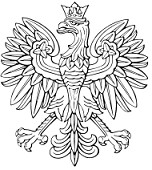 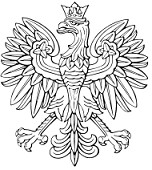 WOJEWÓDZTWA OPOLSKIEGOOpole, dnia 6 grudnia 2013 r. Poz. 2705UCHWAŁA NR XLV/533/13 RADY MIASTA KĘDZIERZYN-KOŹLE z dnia 27 listopada 2013 r. zmieniająca uchwałę w sprawie ustalenia cen za usługi przewozowe środkami miejskiego transportu zbiorowego, uprawnień do ulgowych i bezpłatnych przejazdów środkami miejskiego, publicznego  transportu zbiorowego oraz sposobu ustalania wysokości opłat dodatkowych z tytułu przewozu osób, zabranych ze sobą do przewozu rzeczy i zwierząt oraz wysokości opłaty manipulacyjnej Na podstawie art. 18 ust. 2 pkt 15, art. 40 ust. 2 pkt 4, art. 41 ust.1 oraz art. 42 ustawy z dnia 8 marca 1990 r. o samorządzie gminnym (Dz. U. z 2013 r. poz. 594 z późn. zm.)), art. 15 ust. 1 pkt 10 ustawy z dnia 16 grudnia 2010 r. o publicznym transporcie zbiorowym (Dz. U. z 2011 r. Nr 5, poz. 13 z późn. zm.)), oraz art. 34a ust. 2 ustawy z dnia 15 listopada 1984 r. Prawo Przewozowe (Dz. U. z 2012 r. poz. 1173 z późn. zm.)), Rada Miasta Kędzierzyn-Koźle uchwala, co następuje:  § 1. W uchwale Nr XX/254/12 Rady Miasta Kędzierzyn-Koźle z dnia 29 marca 2012 r. w sprawie ustalenia cen za usługi przewozowe środkami miejskiego transportu zbiorowego, uprawnień do ulgowych i bezpłatnych przejazdów środkami miejskiego, publicznego transportu zbiorowego oraz sposobu ustalania wysokości opłat dodatkowych z tytułu przewozu osób, zabranych ze sobą do przewozu rzeczy i zwierząt oraz wysokości opłaty manipulacyjnej (Dz. Urz. Woj. Opolskiego z 2012 r. poz. 662) załącznik nr 3 otrzymuje brzmienie określone  w załączniku do niniejszej uchwały.  § 2. Wykonanie uchwały powierza się Prezydentowi Miasta Kędzierzyn-Koźle.  § 3. Uchwała podlega ogłoszeniu w Dzienniku Urzędowym Województwa Opolskiego i wchodzi w życie po upływie 14 dni od dnia ogłoszenia.   	Przewodniczący Rady Miasta Kędzierzyn-Koźle Wojciech Jagiełło Załącznik do Uchwały Nr XLV/533/13  Rady Miasta Kędzierzyn-Koźle  z dnia 27 listopada 2013 r.  Uprawnienia gminne do przejazdów bezpłatnych środkami lokalnego transportu zbiorowego w granicach administracyjnych Miasta Kędzierzyn-Koźle Uprawnienia gminne (ulga w wysokości 50%) do przejazdów ulgowych środkami lokalnego transportu zbiorowego w granicach administracyjnych Mia-sta Kędzierzyn-Koźle Lp. Osoby uprawnione do przejazdów bezpłatnych Podstawa uprawnienia, dokument poświadczający uprawnienie 1. Dzieci w wieku do 3 lat Oświadczenie opiekuna lub dokument stwierdzający wiek dziecka 2. Osoby, które ukończyły 70 rok życia Dokument potwierdzający wiek i tożsamość, a w przypadku obywateli państw członkowskich Unii Europejskiej – odpowiedni dokument wystawiony przez uprawniony organ 3. Osoby całkowicie niezdolne do pracy i samodzielnej egzystencji (dawna I grupa inwalidzka) oraz osoby  o znacznym stopniu niepełnosprawności wraz z opiekunem towarzyszącym im w pojeździe Wypis z orzeczenia właściwej komisji lekarskiej do spraw inwalidztwa i zatrudnienia, stwierdzający zaliczenie do I grupy inwalidzkiej, wypis z orzeczenia lekarza orzecznika ZUS (rzeczoznawcy KRUS) stwierdzającego całkowitą niezdolność do pracy i samodzielnej egzystencji, wypis z orzeczenia właściwego organu stwierdzający znaczny stopień niepełnosprawności, zaświadczenie ZUS stwierdzające zaliczenie wyrokiem sądu do I grupy inwalidzkiej bądź uznanie w tym samym trybie niezdolności do samodzielnej egzystencji, względnie legitymacje: rencisty wojskowego, Polskiego Związku Niewidomych, Związku Ociemniałych Żołnierzy Rzeczypospolitej Polskiej, lub osoby niepełnosprawnej – wystawione przez uprawniony organ, zawierające adnotacje o zaliczeniu do I grupy inwalidzkiej, uznaniu niezdolności do samodzielnej egzystencji lub zaliczeniu do znacznego stopnia niepełnosprawności, a w przypadku obywateli państw członkowskich Unii Europejskiej – odpowiedni dokument wystawiony przez uprawniony organ. W przypadku widocznego inwalidztwa lub niepełnosprawności nie jest wymagane posiadanie i okazywanie przez osobę uprawnioną dokumentów poświadczających uprawnienie do korzystania z przejazdów na warunkach określonych w niniejszej uchwale.  4. Osoby niewidome, ociemniałe oraz niedowidzące, wraz z opiekunem towarzyszącym im w pojeździe  lub psem przewodnikiem Wypis z orzeczenia właściwej komisji lekarskiej do spraw inwalidztwa i zatrudnienia, wypis z orzeczenia lekarza orzecznika ZUS, legitymacje:, Związku Ociemniałych Żołnierzy Rzeczypospolitej Polskiej, Polskiego Związku Niewidomych a w przypadku obywateli państw członkowskich Unii Europejskiej - odpowiedni dokument wystawiony przez uprawniony organ. W przypadku widocznego inwalidztwa lub niepełnosprawności nie jest wymagane posiadanie i okazywanie przez osobę uprawnioną dokumentów poświadczających uprawnienie do korzystania z przejazdów na warunkach określonych w niniejszej uchwale. 5. Osoby głuche i głuchonieme Wypis z orzeczenia właściwej komisji lekarskiej do spraw inwalidztwa i zatrudnienia, wypis z orzeczenia lekarza orzecznika ZUS, legitymacje: Polskiego Związku Głuchych, a w przypadku obywateli państw członkowskich Unii Europejskiej - odpowiedni dokument wystawiony przez uprawniony organ. 6. Osoby niepełnosprawne, inne niż wymienione  w pkt 3, 4 i 5 uczęszczające do dziennych ośrodków rehabilitacyjnych lub ośrodków terapii zajęciowej -  z tym, że uprawnienie obejmuje wyłącznie przejazd na odcinku linii autobusowej od miejsca zamieszkania lub pobytu do ośrodka i z powrotem Wypis z orzeczenia komisji lekarskiej do spraw inwalidztwa i zatrudnienia, stwierdzający niepełnosprawność wraz ze skierowaniem do ośrodka a w przypadku obywateli państw członkowskich Unii Europejskiej - odpowiedni dokument wystawiony przez uprawniony organ.  7. Dzieci i młodzież niepełnosprawna oraz niedostosowana społecznie, objęta kształceniem specjalnym na podstawie ustawy o systemie oświaty a także niepełnosprawne dzieci pięcioletnie objęte obowiązkiem odbycia rocznego przygotowania przedszkolnego oraz towarzyszący tym osobom opiekunowie – z tym, że uprawnienie to obejmuje wyłącznie przejazd na odcinku linii autobusowej od miejsca zamieszkania lub pobytu do właściwego ośrodka (miejsca kształcenia specjalnego, miejsca odbywania przygotowania przedszkolnego, domu pomocy społecznej, zakładu opieki zdrowotnej, poradni psychologiczno – pedagogicznej) i z powrotem w dni nauki W zależności od tytułu uprawnienia: legitymacja szkolna dla uczniów dotkniętych inwalidztwem lub niepełnosprawnych, legitymacja przedszkolna dla dzieci niepełnosprawnych albo legitymacja szkolna lub studencka wraz z jednym  z dokumentów w ust. 2;  legitymacje Polskiego Związku Niewidomych, Polskiego Związku Głuchych, Polskiego Stowarzyszenia na Rzecz Osób z Upośledzeniem Umysłowym, Krajowego Komitetu Pomocy Dzieciom Niepełnosprawnym Ruchowo przy Zarządzie Głównym Towarzystwa Przyjaciół Dzieci, legitymacja osoby niepełnosprawnej wystawiona przez uprawniony organ, duplikat zaświadczenia lekarskiego  o stanie zdrowia dziecka dla ustalenia prawa do zasiłku pielęgnacyjnego, wypis z orzeczenia komisji lekarskiej do spraw inwalidztwa i zatrudnienia lub orzeczenia lekarza orzecznika ZUS stwierdzający zaliczenie do jednej z grup inwalidów albo całkowitą niezdolność do samodzielnej egzystencji lub też całkowitą albo częściową niezdolność do pracy, a w przypadku obywateli państw członkowskich Unii Europejskiej – odpowiedni dokument wystawiony przez uprawniony organ.  8. Umundurowani funkcjonariusze Policji, Straży Miejskiej i Żandarmerii Wojskowej Legitymacja służbowa lub książeczka wojskowa. 9. Właściciele i współwłaściciele samochodów osobowych podróżujący w dniu 22 września każdego roku („Dzień bez samochodu”) Ważny dowód rejestracyjny samochodu, którego właścicielem lub współwłaścicielem jest pasażer, dokument potwierdzający tożsamość. 10. Honorowi Obywatele Miasta Kędzierzyn-Koźle Legitymacja wydana przez Przewodniczącego Rady Miasta Kędzierzyn-Koźle. 11. Honorowi Dawcy Krwi mieszkańcy Kędzierzyna-Koźla Dokument tożsamości oraz legitymacja stwierdzająca nadanie odznaki honorowej „zasłużony Honorowy Dawca Krwi”, o której mowa w § 2 ust. 3 rozporządzenia Ministra Zdrowia z dnia 21 sierpnia 2006 r. w sprawie określenia wzoru oraz szczegółowych zasad i trybu nadawania odznaki honorowej „Zasłużony Honorowy dawca Krwi”. 12. Uczniowie szkół gimnazjalnych wraz z opiekunem (nauczycielem), w ramach grupowych przejazdów  na zajęcia zawodoznawcze prowadzone przez placówki oświatowe. Dokument tożsamości opiekuna (nauczyciela), aktualna legitymacja szkolna uczniów uczestników zajęć zawodoznawczych ważna na dany rok kalendarzowy, a w przypadku obywateli państw członkowskich Unii Europejskiej – odpowiedni dokument wystawiony przez uprawniony organ oraz lista uczestników wyjazdu grupowego podpisana przez dyrektora gimnazjum. Lp. Osoby uprawnione do przejazdów ulgowych Podstawa uprawnienia / dokument poświadczający uprawnienie. 1. Dzieci od ukończenia 3 lat do rozpoczęcia nauki szkolnej Oświadczenie opiekuna lub dokument stwierdzający wiek dziecka. 2. Uczniowie szkół podstawowych, gimnazjalnych, ponadgimnazjalnych i policealnych, nie dłużej niż do ukończenia  26 roku życia Aktualna legitymacja szkolna ważna na dany rok kalendarzowy, a w przypadku obywateli państw członkowskich Unii Europejskiej – odpowiedni dokument wystawiony przez uprawniony organ. 3. Emeryci i renciści Dowód osobisty emeryta lub rencisty albo inny dokument tożsamości ze zdjęciem, łącznie  z dokumentem potwierdzającym pobieranie świadczenia emerytalnego lub rentowego,  a w przypadku obywateli państw członkowskich Unii Europejskiej – odpowiedni dokument wystawiony przez uprawniony organ. 4. Rodzice, opiekunowie prawni rodzin wielodzietnych posiadający kartę „Dla Rodziny Trzy Plus” Karta „Dla Rodziny Trzy Plus” oraz dokument potwierdzający tożsamość posiadacza karty. 